ЗАКЛЮЧЕНИЕна проект постановления администрации Дальнегорского городского округа Приморского края «Об утверждении Примерного положения об оплате труда работников муниципальных бюджетных учреждений, подведомственных Управлению образования администрации Дальнегорского городского округа»28 апреля 2023 года										     № 29Настоящее заключение Контрольно–счетной палаты Дальнегорского городского округа на проект постановления администрации Дальнегорского городского округа Приморского края «Об утверждении Примерного положения об оплате труда работников муниципальных бюджетных учреждений, подведомственных Управлению образования администрации Дальнегорского городского округа» подготовлено в соответствии с Федеральным законом Российской Федерации от 07.02.2011 № 6-ФЗ «Об общих принципах организации и деятельности контрольно-счетных органов субъектов Российской Федерации и муниципальных образований», Бюджетным кодексом Российской Федерации, Положением «О Контрольно-счетной палате Дальнегорского городского округа», утвержденным решение Думы Дальнегорского городского округа от 20.08.2021 № 648, Стандартом внешнего муниципального финансового контроля «Общие правила проведения экспертно-аналитических мероприятий», утвержденное распоряжением Контрольно-счетной палаты Дальнегорского городского округа от 14.01.2022 №3, Стандартом внешнего муниципального финансового контроля «Противодействия коррупции в рамках проведения экспертно-аналитических и контрольных мероприятий контрольно-счетной палатой Дальнегорского городского округа», утвержденным Контрольно-счетной палаты Дальнегорского городского округа от 09.02.2021 № 8. Основание для проведения экспертно-аналитического мероприятия – пункт 2.2 Плана работы Контрольно-счетной палаты на 2023 год, утвержденного распоряжением Контрольно-счетной палаты Дальнегорского городского округа от 27.12.2022 № 54, Распоряжение Контрольно-счетной палаты Дальнегорского городского округа от 18.04.2023 № 36, письмо Управления образования администрации Дальнегорского городского округа от 14.04.2023 № 568 (вх. № 191 от 14.04.2023).Предмет экспертно-аналитического мероприятия: проект постановления администрации Дальнегорского городского округа Приморского края «Об утверждении Примерного положения об оплате труда работников муниципальных бюджетных учреждений, подведомственных Управлению образования администрации Дальнегорского городского округа» (далее – проект постановления, проект положения, Положение).Цель экспертно-аналитического мероприятия: экспертиза проекта постановления администрации Дальнегорского городского округа Приморского края «Об утверждении Примерного положения об оплате труда работников муниципальных бюджетных учреждений, подведомственных Управлению образования администрации Дальнегорского городского округа».Вопросы экспертно-аналитического мероприятия:Экспертиза соответствия проекта постановления федеральному законодательству, законодательству Приморского края, муниципальным нормативным правовым актам Дальнегорского городского округа;Рассмотрение вопроса о выявлении коррупциогенных факторов (признаков) при анализе проекта постановления.Объект экспертно-аналитического мероприятия: Управление образования администрации Дальнегорского городского округа Приморского края (далее – разработчик проекта, Управление образования).Исследуемый период: 2023 год.Срок проведения экспертно-аналитического мероприятия: с 18.04.2023 года по 28.04.2023 года.При изучении проекта муниципального нормативного правового акта были использованы:Гражданский кодекс Российской Федерации (далее – Гражданский кодекс РФ);Трудовой кодекс Российской Федерации (далее – Трудовой кодекс РФ);Федеральный закон от 29.12.2012 № 273-ФЗ «Об образовании в Российской Федерации» (далее – Федеральный закон от 29.12.2012 № 273-ФЗ);Федеральный закон от 06.10.2003 № 131-ФЗ «Об общих принципах организации местного самоуправления в Российской Федерации» (далее - Федеральный закон от 06.10.2003 № 131-ФЗ);Единые рекомендации по установлении на федеральном, региональном и местном уровнях систем оплаты труда работников государственных и муниципальных учреждений на 2023 год, утвержденные решением Российской трехсторонней комиссии по регулированию социально-трудовых отношений от 23.12.2022 г., протокол № 11 (далее - Единые рекомендации от 23.12.2022);Приказ Департамента образования и науки Приморского края от 08.05.2019 № 713-а «О методических рекомендациях по оплате труда педагогических работников муниципальных образовательных организаций Приморского края» (далее - Приказ Департамента от 08.05.2019 № 713-а);Решения Думы Дальнегорского городского округа Приморского края от 27.10.2016 № 514 «О Положении «О гарантиях и компенсациях для лиц, проживающих в Дальнегорском городском округе и работающих в организациях, финансируемых из бюджета Дальнегорского городского округа» (далее – Решение Думы ДГО от 27.10.2016 № 514);Постановление администрации Дальнегорского городского округа Приморского края от 09.01.2017 № 1-па «Об отраслевых системах оплаты труда работников муниципальных бюджетных, казенных, автономных учреждений и муниципальный унитарных предприятий Дальнегорского городского округа» (далее – Постановление администрации ДГО от 09.01.2017 № 1-па);Постановление администрации Дальнегорского городского округа Приморского края от 28.12.2018 № 845-па «Об утверждении Примерного положения об отраслевой системе оплаты труда работников муниципальных бюджетных учреждений, подведомственных Управлению образования администрации Дальнегорского городского округа» (далее – Постановление администрации ДГО от 28.12.2018 № 845-па);Постановление администрации Дальнегорского городского округа Приморского края от 14.10.2019 № № 835-па «Об установлении подведомственности муниципальных учреждений Управлению образования администрации Дальнегорского городского округа» (далее – Постановление администрации ДГО от 14.10.2019 № 835-па).1. В ходе проведения экспертно-аналитического мероприятия по первому вопросу Контрольно-счетной палатой установлено следующее:Несоответствие наименования положения, указанного в заголовке и пункте 1 проекта постановления, где сказано, что утверждается «примерное положение об оплате труда работников муниципальных бюджетных учреждений…» наименованию приложения к проекту постановления, где значится «примерное положение об оплате труда руководителей и работников муниципальных бюджетных учреждений…».Согласно преамбуле проекта постановления и разделу 1. Общие положения проекта постановления Положение разработано в соответствии с недействующим приказом департамента образования и науки Приморского края от 07.12.2018 № 1543-па «Об утверждении Примерного положения об оплате труда педагогических работников муниципальных образовательных организаций Приморского края».В пункте 3 проекта постановления неверно указан год для постановления от 29.07.2018 № 590-па, подлежащего признанию утратившим силу. Согласно, данному постановлению год утверждения значится 2019.Проект положения (раздел 1. Общие положения) в качестве документа-основания, с учетом которого устанавливаются отраслевые системы оплаты труда работников учреждений не указаны Методические рекомендации по формированию системы оплаты труда работников общеобразовательных организаций, направленных письмом Минобрнауки России от 29.12.2017 N ВП-1992/02, что не соответствует пункту 2.1.2 Приказа Департамента от 08.05.2019 № 713-а.Указанное несоответствие уже выявлялось Контрольно-счетной палатой при проведении контрольного мероприятия в отношении Управления образования, по результатам которого сформирован Акт от 27.12.2022 № 5 и представление от 15.02.2023 № 3 с целью устранения выявленных нарушений. Следовательно, данное нарушение Управлением образования не устранено.Проект положения (раздел 1. Общие положения) не соответствует Постановлению администрации ДГО от 14.10.2019 № 835-па в части распространения своего действия на автономные учреждения. Согласно перечню подведомственных учреждений, отраженному в указанном постановлении Управлению образования подведомственны только бюджетные учреждения.Пункт 2.1.2 проекта положения нарушает пункт 5 части 2 статьи 57 Трудового кодекса РФ, в части указания в трудовом договоре только условий осуществления стимулирующих выплат без указания их размера.Проект положения не содержит в качестве дополнительных выплат работникам образовательных учреждений надбавку за выслугу лет (стаж работы в образовательной организации). В Постановлении администрации ДГО от 28.12.2018 № 845-па данная надбавка, устанавливалась в виде повышающего коэффициента за выслугу лет, аналогично требованиям Приказа Департамента от 08.05.2019 № 713-а, который устанавливает применение повышающего коэффициента за выслугу лет при стаже работы в образовательных организациях, исходя из стажа - от 3 лет - 0,03 и дополнительно 0,01 за каждый следующий год работы, но не более 0,1 за весь период работы (пункт 2.3.4). В связи с чем, устанавливаем несоответствие проекта положения пункту 2.3.4 Приказа Департамента от 08.05.2019 № 713-а.Согласно части 3 статьи 135 Трудового кодекса РФ Российская трехсторонняя комиссия по регулированию социально-трудовых отношений ежегодно разрабатывает единые рекомендации по установлению на федеральном, региональном и местном уровнях систем оплаты труда работников государственных и муниципальных учреждений, которые учитываются Правительством Российской Федерации, органами исполнительной власти субъектов Российской Федерации и органами местного самоуправления при определении объемов финансового обеспечения деятельности государственных и муниципальных учреждений, в том числе в сфере здравоохранения, образования, науки, культуры. Так, согласно подпункту «е» пункта 4 раздела 2 Единых рекомендаций от 23.12.2022 одним из принципов формирования системы оплаты труда на муниципальном уровне является не допущение снижения уровня заработной платы работников муниципальных учреждений, достигнутого в 2022 году.Подпунктом «е» пункта 32 раздела 8 Единых рекомендаций от 23.12.2022 при введении новых систем оплаты труда и их изменении (совершенствовании) сумма выплат работнику: по должностному окладу, доплат и надбавок, установленных в процентном отношении к должностному окладу, фиксированных ежемесячных выплат, установленных в абсолютном размере, не может быть в абсолютном выражении меньше суммы выплат: по должностному окладу, доплат и надбавок, установленных в процентном отношении к должностному окладу, фиксированных ежемесячных выплат, установленных в абсолютном размере, в действующих системах оплаты труда при условии сохранения объема трудовых (должностных) обязанностей работников и выполнения ими работ той же квалификации.Дополнительно отметим, что на федеральном и региональном уровне соответствующим бюджетным учреждениям осуществляется выплата надбавки за стаж непрерывной работы, выслуги лет. Данная надбавка входит в перечень видов стимулирующего характера (Приказ Минздравсоцразвития РФ от 29.12.2007 N 818 «Об утверждении Перечня видов выплат стимулирующего характера в федеральных бюджетных, автономных, казенных учреждениях и разъяснения о порядке установления выплат стимулирующего характера в этих учреждениях», Постановление Администрации Приморского края от 08.05.2013 N 168-па «О введении отраслевых систем оплаты труда работников государственных учреждений Приморского края»).На основании вышеуказанного, с целью установления единых подходов к регулированию оплаты труда, недопущения снижения уровня заработной платы, достигнутого в предыдущем году, рекомендуем предусмотреть в проекте постановления надбавку за стаж непрерывной работы, выслугу лет, введя ее в состав стимулирующих выплат, предварительно включив данную надбавку в перечень видов стимулирующих выплат, утверждаемый постановлением администрации ДГО.Согласно пунктам 2.3.2 и 2.3.3 Приказа Департамента от 08.05.2019 № 713-а к окладам педагогических работников осуществляется применение следующих повышающих коэффициентов:за первую квалификацию категорию в размере 0,10, за высшую – 0,15;за специфику выполняемой работы в организациях:-за реализацию образовательной программы с углубленным изучением отдельных учебных предметов или профильного обучения - 0,15;-за реализацию специальной (адаптированной) образовательной программы, в группах компенсационного обучения - 0,20;-за реализацию образовательной программы по индивидуальному учебному плану - 0,20.Анализируемым проектом положения предлагается снизить размеры вышеуказанных надбавок. Так, за первую квалификационную категорию доплата устанавливается в размере 0,05, а за высшую – 0,1. Что касается доплат за специфику выполняемой работы, то разработчиком проекта предлагается установить единую выплату, без классифицирования, в размере 0,05 (пункт 2.3.3 проекта положения).Сравнение влияния надбавок и доплат, устанавливаемых Постановлением администрации ДГО от 28.12.2018 № 845-па и анализируемым проектом постановления на размер заработной платы на примере воспитателя дошкольного образовательного учреждения, имеющего высшую категорию и стаж более 10 лет, приведен в Таблице №1Таблица № 1Из приведённой таблицы видно, что установление размеров надбавок в предлагаемом варианте приведет к существенному снижению заработной платы.На основании вышеуказанного устанавливаем не соответствие пункта 2.3.3 проекта положения пунктам 2.3.2 и 2.3.3 Приказа Департамента от 08.05.2019 № 713-а и снижение уровня заработной платы работников муниципальных учреждений, достигнутого в 2022 году, что не согласуется с принципом, установленном подпунктом «е» пункта 4 раздела 2 Единых рекомендаций от 23.12.2022Некорректно сформировано предложение в пункте 2.5 проекта положения. В имеющейся редакции звучит так: «в целях развития кадрового потенциала…доля окладов, ставок…в структуре заработной платы…направлялось не менее 70 процентов фонда оплаты труда». К примеру, возможно отразить следующим образом: «в целях развития кадрового потенциала…на установление окладов, ставок…в структуре заработной платы…направлять не менее 70 процентов фонда оплаты труда».Содержание абзаца пятого пункта 4.3.2, гласящего, что «молодежи (лицам в возрасте до 35 лет), прожившей не менее одного года в местностях, приравненных к районам Крайнего Севера, в размере 10% за каждые шесть месяцев работы. Общий размер выплачиваемых указанным работникам учреждений надбавок не может превышать пределов, предусмотренных действующим законодательством» нарушает пункт 3 статьи 2 Решения Думы ДГО от 27.10.2016 № 514 следующего содержания: «Молодёжи (лицам в возрасте до 35 лет включительно), прожившей не менее года в районах Крайнего Севера и (или) в местностях, приравненных к районам Крайнего Севера, и вступающей в трудовые отношения, процентная надбавка к заработной плате начисляется в размере десяти процентов за каждые шесть месяцев работы, но не выше пятидесяти процентов заработной платы.Процентная надбавка к заработной плате лицам, указанным в настоящем пункте, начисляется в полном размере с первого дня работы, если они проработали в районах Крайнего Севера и приравненных к ним местностях не менее двух лет и шести месяцев.Проектом положения в целях поощрения за достигнутые успехи работникам учреждений предлагается назначать премии при объявлении благодарности Министерства Просвещения Российской Федерации и при награждении Почетной грамотой Министерства Просвещения Российской Федерации. В Постановлении администрации ДГО от 28.12.2018 № 845-па подобная стимулирующая выплата устанавливалась за качество выполняемых работ и предусматривалась по следующим показателям:- работникам, имеющим Почетные грамоты Министерства образования и науки Российской Федерации - 5% от оклада;- работникам, имеющим нагрудный значок «Отличник просвещения», нагрудный знак «Почетный работник общего образования» - 7% от оклада;- работникам, имеющим почетное звание «Заслуженный учитель РФ», «Заслуженный работник физической культуры», «Заслуженный мастер спорта» - 10% от оклада.На основании вышеуказанного, устанавливаем сокращение уровня стимулирующих выплат, влекущих снижение заинтересованности работников в повышении квалификации, результативном и качественном труде, направленном на обеспечение качества образования.Пункт 6.2.2 проекта положения содержит правило, что размер оклада и кратность оклада руководителя учреждения устанавливается один раз в год приказом Управления образования администрации Дальнегорского городского округа. Наличие неопределенности сроков является коррупциогенным признаком, устанавливающим широкие дискреционные полномочия должностных лиц, позволяющее принимать различные решения по своему усмотрению, в любой период времени.Указанный коррупционный фактор уже выявлялся Контрольно-счетной палатой при проведении контрольного мероприятия в отношении Управления образования, по результатам которого сформирован Акт от 27.12.2022 № 5 и представление от 15.02.2023 № 3 с целью устранения выявленных нарушений. Следовательно, данное нарушение Управлением образования не устранено.В абзаце первом пункта 6.8 проекта положения некорректно составлено второе предложение. В абзаце втором и третьем пункта 6.8 проекта положения содержится дублирующая информация относительно сведений, отраженных в разделе 5 проекта положения, регламентирующем порядок установления стимулирующих выплат работникам учреждений. Также в абзаце первом указанного пункта уже определено, что заместителям руководителя и главному бухгалтеру учреждения осуществляется выплата стимулирующих выплат в соответствии с разделом 5 Примерного положения. В связи с чем, предлагаем сформулировать пункт 6.8 в следующей редакции: «Заместителям руководителя, главному бухгалтеру учреждения осуществляются выплаты стимулирующего характера в соответствии с разделом 5 настоящего Примерного положения».В соответствии с частью 1 статьи 22 Федерального закона от 29.12.2012 № 273-ФЗ образовательная организация создается в форме, установленной гражданским законодательством для некоммерческих организаций. На основании части 4 статьи 51 Федерального закона от 06.10.2003 № 131-ФЗ предусматривает за муниципальными образованиями право создавать из возможного перечня некоммерческих организаций лишь муниципальные учреждения. Согласно подпункту 8 пункта 3 статьи 50 и пункту 1 статьи 123.21 Гражданского кодекса РФ учреждение является некоммерческой организацией, не имеющей целью извлечение прибыли, создаваемой для осуществления управленческих, социально-культурных или иных функций некоммерческого характера, тогда как предприятие, являясь коммерческой организацией, создается для осуществления предпринимательской деятельности и преследует извлечение прибыли в качестве основной цели своей деятельности (пункт 1 и 2 статьи 50 и пункт 1 статьи 132 Гражданского кодекса). В связи с чем, использование в абзаце втором и третьем пункта 6.8 проекта положения формулировки «учреждение (предприятие) осуществляется в нарушение части 1 статьи 22 Федерального закона от 29.12.2012 № 273-ФЗ.Первое предложение пункта 6.12 проекта положения дублирует абзац второй пункта 9.4.6 проекта положения.Прядок формирования фонда оплаты труда не установлен измеримо. Имеет отсылочную норму на формирование в соответствии с нормативами бюджетного финансирования, расчет которых в Дальнегорском городском округе не установлен. В разделе 8 проекта положения, при формировании фонда оплаты труда не регламентирована процедура формирования стимулирующей части заработной платы, отсутствует конкретизация объемов средств, направляемых на данные выплаты, а имеются лишь общие отсылочные нормы, что свидетельствует о коррупциогенном характере положений анализируемого нормативного правового акта, устанавливающего широкие дискреционные полномочия должностных лиц, позволяющего принимать различные решения по усмотрению должностного лица.В соответствии с пунктом 4 статьи 86 Бюджетного кодекса Российской Федерации органы местного самоуправления самостоятельно определяют размеры и условия оплаты труда депутатов, выборных должностных лиц местного самоуправления, осуществляющих свои полномочия на постоянной основе, муниципальных служащих, работников муниципальных учреждений с соблюдением требований, установленных Бюджетным кодексом.Согласно абзацу четвертому статьи 144 Трудового кодекса РФ системы оплаты труда (в том числе тарифные системы оплаты труда) работников муниципальных учреждений устанавливаются коллективными договорами, соглашениями, локальными нормативными актами в соответствии с федеральными законами и иными нормативными правовыми актами Российской Федерации, законами и иными нормативными правовыми актами субъектов Российской Федерации и нормативными правовыми актами органов местного самоуправления. На основании вышеуказанного, в нарушение абзаца второго пункта 3.1 и пункта 5 Постановления администрации ДГО от 09.01.2017 № 1-па проект положения не содержит правила о согласовании Управлением образования устанавливаемых в учреждении размеров окладов, ставок заработной платы, а также показателей и критериев оценки эффективности труда работников, с целю установления стимулирующих выплат.Неполнота административной процедуры, т.е. отсутствие порядка совершения органом местного самоуправления (их должностными лицами) определенных действий либо одного из элементов такого порядка является коррупциогенным фактором.По результатам экспертно-аналитического мероприятия по второму вопросу установлено следующее:В результате настоящий экспертизы установлено наличие коррупциогенных факторов (признаков).Выводы:В ходе проведения экспертно-аналитического мероприятия Контрольно-счетной палатой установлено:Нарушение пункта 2.1.2 Приказа Департамента от 08.05.2019 № 713-а;Нарушение постановления администрации ДГО от 14.10.2019 № 835-па;Нарушение пункта 5 части 2 статьи 57 Трудового кодекса РФ;Нарушение пункта 2.3.4 Приказа Департамента от 08.05.2019 № 713-а;Нарушение пункта 2.3.2 и 2.3.3 Приказа Департамента от 08.05.2019 № 713-а;Нарушение пункта 3 статьи 2 Решения от 27.10.2016 № 514;Нарушение части 1 стати 22 Федерального закона от 29.12.2012 № 273-ФЗ;Нарушение абзаца второго пункта 3.1 и пункта 5 Постановления администрации ДГО от 09.01.2017 № 1-па;Наличие коррупциогенных факторов (признаков).Предложения (рекомендации)Разработчику проекта решения – Управлению образования администрации Дальнегорского городского округа:Устранить выявленные нарушения, отраженные в настоящем заключении;Внести изменения в проект постановления и проект положения, с целью устранения разночтений, несоответствий;Устранить коррупциогенные факторы (признаки);Уведомить в письменной форме Контрольно-счетную палату Дальнегорского городского округ о принятых по результатам рассмотрения настоящего заключения решениях и мерах в течение семи рабочих дней с момента получения настоящего заключения (с приложением соответствующих подтверждающих документов).Контрольно-счетной палате Дальнегорского городского округа:В случае утверждения проекта постановления в представленной редакции, направить текст данного заключения в Прокуратуру г. Дальнегорска для рассмотрения вопроса о принятии мер прокурорского реагирования по отраженным в тексте настоящего заключения нарушениям и выявленным коррупциогенным факторам (признакам).Председатель Контрольно-счетной палатыДальнегорского городского округа					      Е.А. ПушанкинаОтветственный исполнитель экспертно-аналитическогомероприятия:Ведущий инспектор Контрольно-счетной палаты				   Т.А. ЛуцкаяДальнегорского городского округаПриложение № 1Выводы и предложения к заключению № 29 от 28.04.2023Объект – Управление образования администрации Дальнегорского городского округа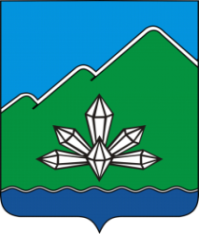 КОНТРОЛЬНО-СЧЕТНАЯ ПАЛАТАДальнегорского городского округаул. Осипенко, зд. 39А, г. Дальнегорск, Приморский край, 692441тел. +7(42373)3-27-35E-mail: dalnegorsk-ksp@mail.ruНПА, устанавливающий систему оплаты трудаДолжностьБазовый оклад Повышающий коэффициентПовышающий коэффициентОклад с учетом повышающих коэффициентов (гр.3+(гр.3*гр.4)+(гр.3*гр.5)Компенсационные выплатыКомпенсационные выплатыЗаработная плата (без вычета)
(гр.6+(гр.6*гр.7)+(гр.6*гр.8)НПА, устанавливающий систему оплаты трудаДолжностьБазовый оклад за категориюза выслугу летОклад с учетом повышающих коэффициентов (гр.3+(гр.3*гр.4)+(гр.3*гр.5)районный коэффициентсеверная надбавкаЗаработная плата (без вычета)
(гр.6+(гр.6*гр.7)+(гр.6*гр.8)123456789Постановление 845-паВоспитатель162000,150,1202500,30,536450Проект постановленияВоспитатель162000,10178200,30,532076Итого:-4374№ п/пНарушенияНедостаткиПредложения (рекомендации)1Нарушение пункта 2.1.2 Приказа Департамента от 08.05.2019 № 713-аУО: устранить выявленные нарушения, отраженные в настоящем заключении2Нарушение постановления администрации ДГО от 14.10.2019 № 835-паУО: внести изменения в проект постановления и проект положения, с целью устранения разночтений, несоответствий3Нарушение пункта 5 части 2 статьи 57 Трудового кодекса РФУО: устранить коррупциогенные факторы (признаки)4Нарушение пункта 2.3.4 Приказа Департамента от 08.05.2019 № 713-аУО: уведомить в письменной форме Контрольно-счетную палату Дальнегорского городского округ о принятых по результатам рассмотрения настоящего заключения решениях и мерах в течение семи рабочих дней с момента получения настоящего заключения (с приложением соответствующих подтверждающих документов)5Нарушение пункта 2.3.2 и 2.3.3 Приказа Департамента от 08.05.2019 № 713-аКСП: в случае утверждения проекта постановления в представленной редакции, направить текст данного заключения в Прокуратуру г. Дальнегорска для рассмотрения вопроса о принятии мер прокурорского реагирования по отраженным в тексте настоящего заключения нарушениям и выявленным коррупциогенным факторам (признакам)6Нарушение пункта 3 статьи 2 Решения от 27.10.2016 № 5147Нарушение части 1 стати 22 Федерального закона от 29.12.2012 № 273-ФЗ8Нарушение абзаца второго пункта 3.1 и пункта 5 Постановления администрации ДГО от 09.01.2017 № 1-па9Наличие коррупциогенных факторов (признаков)